Deutscher Verband Frau und Kultur e.V.		Als gemeinnützig und förderungswürdig anerkannt	Mitglied im Deutschen Frauenrat	Gruppe Dortmund e.V.	Gegr. 1913
1. Vorsitzende: Elke Cronau     Kaiseradlerweg 26    44229 DortmundTelefon: +49 231 136200  Mail: ecronau@gmx.de										November 2021Liebe Mitglieder,	zu unserer nächsten Mitgliederversammlung am 09.03.2022 lade ich Sie herzlich ein.Tagesordnung der 74. Mitgliederversammlung mit Wahlen am 09.03.2022 im Hotel Drees, Hohe Str. 107, 44139 DortmundTagesordnungBegrüßung und Feststellung der BeschlussfähigkeitGeschäftsberichtJahresberichtKassenberichtBericht der Kassenprüferinnen und Entlastung der Kassenführerinnen Entlastung des VorstandesBerichte aus den ArbeitskreisenWahl der WahlleiterinSatzungsgemäße Wahlen aller VorstandsmitgliederWahl der KassenprüferinnenVerschiedenes Anträge auf Ergänzung der Tagesordnung bitte ich bis zum 01.03.22 schriftlich bei mir einzureichen.Ich freue mich auf eine zahlreiche Teilnahme. Herzliche Grüße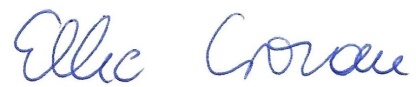 Elke Cronau, 1. VorsitzendeZeitraumBeginn des VortragsEinlassVerzehrpauschale01.01. bis 30.06.202216.00 UhrAb 15.00 Uhr7,00 €AnmeldungKontaktAnmeldezeitraum: spätestens 5 Tage vorherecronau@gmx.de     oderElke Cronau, Kaiseradlerweg 26, 44229 Dortmund. Te.: 0231 136200Die Teilnahme an allen Veranstaltungen geschieht auf eigenes Risiko.Zu den Veranstaltungen unbedingt mitbringenImpfausweis oder Genesenenbescheinigung MaskeWochentagDatumThemaReferent*inBesonderheitMittwoch19.01.2022Termin entfällt  Der Vortrag findet am 07.02.2022 stattMontag07.02.2022Allein in die weite Welt – Frauen entdecken die ReisefreiheitBesondere Reisemotivationen und -erlebnisse an den Beispielen ausgewählter FrauenpersönlichkeitenRenate ZimmerFuK Gruppe FreiburgDer ursprünglich geplante Vortrag „Kotela“ wird im November 2022 nachgeholtMittwoch09.03.2022MitgliederversammlungTagesordnung siehe gesonderte Einladung (Seite 3, Anlage zum Programm)Einlass: 14.30Beginn: 15.00 UhrpünktlichWochentagDatumThemaReferent*inBesonderheitMittwoch06.04.2022Kunstraub – RaubkunstSie spannende Geschichte über eine Form des „Geschäfts mit der Kunst“ – fast so alt wie die Menschheit und nach wie vor sehr lukrativDorothe GrüteringMontag16.05.2022Camille Saint-Saens – der Komponist und Musiker Ein Portrait des Komponisten sowie Multitalents und sein umfassendes musikalisches WerkProf. Michael StegemannMittwoch01.06.2022Gesundheitsrisiken durch UmwelteinflüsseDr. Volker ArnoldSONDERVERANSTALTUNGSONDERVERANSTALTUNGSONDERVERANSTALTUNGSONDERVERANSTALTUNGSONDERVERANSTALTUNGDonnerstag28.04.2022Wolfgang Amadé – ein Genie wächst heranVortrag über das „Wunderkind“ W.A. Mozart (Kooperationsveranstaltung der Mozart Gesellschaft Dortmund, der Gesellschaft Casino Dortmund und dem Verband Frau und Kultur, Gruppe Dortmund)Dr. Felsenstein BrennerOrt: Mercure Hotel Dortmund CentrumZeit: 19.00 Uhr Kosten: 10 € (für Mitglieder der drei ausrichtenden Veranstalter kostenfrei)